Progression of Skills and Knowledge in Computing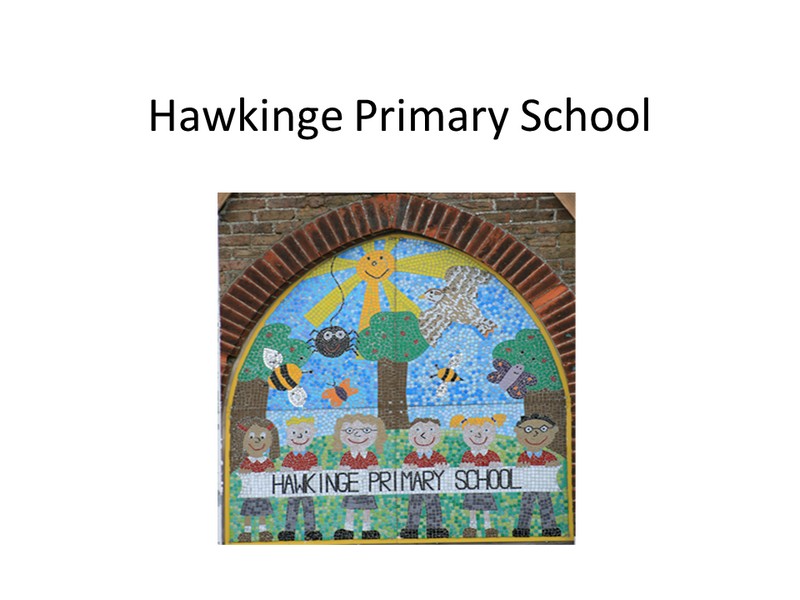 Hawkinge Primary SchoolComputing can be broken down into three key areas of competency: computer science (how computers work), digital literacy (interacting via digital technologies) and information technology (creating content using technology).  Each unit should include a ‘tinkering’ session (letting children have a go and test out new technology, identifying and solving them – this mirrors  real-world practices of computer programmers).KS1LKS2UKS2Algorithms and programmingY1I can create a series of instructionsI can plan a journey for a programmable toyY2I can use a range of instructionsI can test and amend a set of instructionsI can find errors and amendI can write a simple program and test itI can predict what the outcome of a simple program will beI understand that algorithms are used on digital devicesI understand that programs require precise instructionsAlgorithms and programmingY3I can design a sequence of instructions, including directional instructionsI can write programs that accomplish specific goalsI can work with various forms of inputI can work with various forms of outputY4I can experiment with variables to control models  I can give an on-screen robot specific instructions that take them from A to BI can make an accurate prediction and explain why I believe something will happenI can de-bug a programAlgorithms and programmingY5I can combine sequences of instructions and procedures to turn devices on and offI can use technology to control and external deviceI can design algorithms that use repetition and 2-way selectionY6I can design a solution by breaking a problem upI recognise that different solutions can exist for the same problemI can use logical reasoning to detect errors in algorithmsI can use selection in programsI can work with variablesI can explain how an algorithm worksI can explore ‘what if’ questions by planning difference scenarios for controlled devicesInformation TechnologyY1I can create digital contentI can store digital contentI can retrieve digital contentI can use a websiteI can use a cameraI can record sound and playbackY2I can organise digital contentI can retrieve and manipulate digital contentI can navigate the web to complete simple searches Information TechnologyY3I can use a range of software for similar purposesI can collect informationI can design and create contentI can present informationI can search for information on the web in different waysI can manipulate and improve digital imagesY4I can select and use software to accomplish give goalsI can collect and present dataI can produce and upload a podcastInformation TechnologyY5I can analyse informationI can evaluate informationI understand how search results are selected and rankedI can edit a filmY6I can select, use and combine software on a range of digital devicesI can use a range of technology for a specific projectsDigital LiteracyY1I can use technology safelyI can keep personal information privateY2 I use technology safelyI know where to go for help if I am concernedI know how technology is used in school and outside of schoolDigital LiteracyY3I can use technology respectfully and  responsibly I know different ways I can get help if I am concernedI understand what computer networks do and how they provide multiple servicesI can discern where it is best to use technology and where it adds little or no valueY4I recognise acceptable and unacceptable behaviour using technologyDigital LiteracyY5I understand that you have to make choices when using technology and that not everything is true and/or safeY6I can discuss the risks of online use of technologyI can identify how to minimise risksKnowledge and Understanding Y1 and Y2I understand the different methods of communicationI know you should only open email from a known sourceI know the difference between an email and communication systemsI know that websites sometimes include pop-ups that take me away from the main siteI know that bookmarking is a way to find safe sites again quicklyI have begun to evaluate websites and know that not everything on the internet is trueI know that it is not always possible to copy some text and images from the internetI know that personal information should not be shared onlineI know I must tell a trusted adult immediately if anyone tries to meet me via the internetKnowledge and Understanding Y3 and Y4I understand the need for rules to keep me safe when exchanging learning and ideas onlineI recognise that information on the internet may not be accurate or reliable and may be used for bias, manipulation or persuasionI understand that the internet contains fact, fiction and opinion and begin to distinguish between themI use strategies to verify informationI understand the need for caution when using an internet search for images and what to do if I find an unsuitable imageI understand that copyright exists on most digital images, video and recorded musicI understand the need to keep private information and passwords privateI understand that if I make personal information available online it may be seen and used by othersI know how to respond if asked for personal information or feel unsafe about content of a messageI recognise that cyber bullying is unacceptable and will be sanctioned in line with the school’s policyI know how to report an incident of cyber bullyingI know the difference between online communication tools used in school and those used at homeI understand the need to develop an alias for some public online useI understand that the outcome of internet searches at home may be different than at schoolKnowledge and Understanding Y5 and Y6I can discuss the positive and negative impact of the use of ICT in my own life, my friends and familyI understand the potential risk of providing personal information onlineI recognise why people may publish content that is not accurate and understand the need to be critical evaluators of contentI understand that some websites and/or pop-ups have commercial interests that may affect the way the information is presentedI recognise the potential risks of using internet communication tools and understand how to minimise those risksI understand that some material on the internet is copyrighted and may not be copied or downloadedI understand that online environments have security settings, which can be altered, to protect the userI understand the benefits of developing a ‘nickname’ for online useI understand that some malicious adults may use various techniques to make contact and elicit personal informationI know that is unsafe to arrange to meet unknown people onlineI know how to report any suspicionsI understand I should not publish other people’s pictures or tag them on the internet without permissionI know that content put online is extremely difficult to removeI know what to do if I discover something malicious or inappropriateSkillsY1 and Y2I follow the school’s safer internet rulesI can use search engines agreed by the schoolI know what to do if I find something inappropriate online or something I am unsure ofI can use the internet for learning and communicating with others, making choices when navigating through sitesI can send and receive email as a classI can recognise advertising on websites and learn to ignore itI can use a password to access the secure networkSkillsY3 and Y4I follow the school’s safer internet rulesI recognise the difference between the work of others which has been copied (plagiarism) and re-structuring and re-presenting materials in ways which are unique and newI can identify when emails should not be opened and when an attachment may not be safeI can explain and demonstrate how to use email safelyI can use different search enginesSkillsY5 and Y6I follow the school’s safer internet rulesI can make safe choices about the use of technologyI can use technology in ways which minimises riskI can create strong passwords and manage them so that they remain strongI can independently, and with regard for e-safety, select and use appropriate communication tools to solve problems by collaborating and communicating with others within and beyond schoolI can competently use the internet as a search toolI can reference information sourcesI can use appropriate strategies for finding, critically evaluating, validating and verifying informationI can use knowledge of the meaning of different domain names and  common website extension to support validation of information 